2025 Portugal Holidays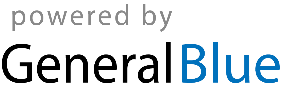 2025 - Portugal Calendar2025 - Portugal Calendar2025 - Portugal Calendar2025 - Portugal Calendar2025 - Portugal Calendar2025 - Portugal Calendar2025 - Portugal Calendar2025 - Portugal Calendar2025 - Portugal Calendar2025 - Portugal Calendar2025 - Portugal Calendar2025 - Portugal Calendar2025 - Portugal Calendar2025 - Portugal Calendar2025 - Portugal Calendar2025 - Portugal Calendar2025 - Portugal Calendar2025 - Portugal Calendar2025 - Portugal Calendar2025 - Portugal Calendar2025 - Portugal Calendar2025 - Portugal Calendar2025 - Portugal CalendarJanuaryJanuaryJanuaryJanuaryJanuaryJanuaryJanuaryFebruaryFebruaryFebruaryFebruaryFebruaryFebruaryFebruaryMarchMarchMarchMarchMarchMarchMarchSuMoTuWeThFrSaSuMoTuWeThFrSaSuMoTuWeThFrSa123411567891011234567823456781213141516171891011121314159101112131415192021222324251617181920212216171819202122262728293031232425262728232425262728293031AprilAprilAprilAprilAprilAprilAprilMayMayMayMayMayMayMayJuneJuneJuneJuneJuneJuneJuneSuMoTuWeThFrSaSuMoTuWeThFrSaSuMoTuWeThFrSa12345123123456767891011124567891089101112131413141516171819111213141516171516171819202120212223242526181920212223242223242526272827282930252627282930312930JulyJulyJulyJulyJulyJulyJulyAugustAugustAugustAugustAugustAugustAugustSeptemberSeptemberSeptemberSeptemberSeptemberSeptemberSeptemberSuMoTuWeThFrSaSuMoTuWeThFrSaSuMoTuWeThFrSa1234512123456678910111234567897891011121313141516171819101112131415161415161718192020212223242526171819202122232122232425262727282930312425262728293028293031OctoberOctoberOctoberOctoberOctoberOctoberOctoberNovemberNovemberNovemberNovemberNovemberNovemberNovemberDecemberDecemberDecemberDecemberDecemberDecemberDecemberSuMoTuWeThFrSaSuMoTuWeThFrSaSuMoTuWeThFrSa1234112345656789101123456787891011121312131415161718910111213141514151617181920192021222324251617181920212221222324252627262728293031232425262728292829303130Jan 1	New Year’s DayMar 4	Shrove TuesdayApr 18	Good FridayApr 20	Easter SundayApr 25	Liberty DayMay 1	Labour DayMay 4	Mother’s DayJun 10	Portugal DayJun 19	Corpus ChristiAug 15	AssumptionOct 5	Implantação da RepúblicaNov 1	All Saints’ DayDec 1	Restauração da IndependênciaDec 8	Immaculate ConceptionDec 24	Christmas EveDec 25	Christmas DayDec 31	New Year’s Eve